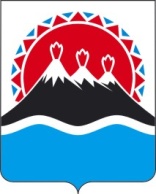 АГЕНТСТВО ПО ОБЕСПЕЧЕНИЮ ДЕЯТЕЛЬНОСТИ МИРОВЫХ СУДЕЙ КАМЧАТСКОГО КРАЯПРИКАЗ №____г. Петропавловск-Камчатский	       «     » _________ 2019 годаВ соответствии с Указом Президента Российской Федерации от 27.12.2017 № 618 «Об основных направлениях государственной политики по развитию конкуренции», Распоряжением Правительства Российской Федерации от 18.10.2018 № 2258-рПРИКАЗЫВАЮ:1. Утвердить Положение об организации системы внутреннего обеспечения соответствия требованиям антимонопольного законодательства в Агентстве по обеспечению деятельности мировых судей Камчатского края (далее – Положение) согласно приложению 1 к настоящему приказу.2. КИСЕЛЕВОЙ Ольге Викторовне, главному специалисту-эксперту отдела по вопросам государственной службы, кадрового и правового обеспечения, обеспечить ознакомление государственных гражданских служащих и работников Агентства по обеспечению деятельности мировых судей Камчатского края с настоящим приказом путем проставления подписи работника непосредственно на листах ознакомления, являющихся приложением 2 к настоящему приказу.3. Контроль за исполнением настоящего приказа оставляю за собой.Руководитель Агентства 	   			                                 А. Г. ШлапакПоложение об организации системы внутреннего обеспечения соответствия требованиям антимонопольного законодательства в Агентстве по обеспечению деятельности мировых судей Камчатского края1. Общие положенияНастоящее Положение разработано во исполнение Указа Президента Российской Федерации от 21.12.2017 № 618 «Об основных направлениях государственной политики по развитию конкуренции» и определяет порядок внутреннего обеспечения соответствия требованиям антимонопольного законодательства в Агентстве по обеспечению деятельности мировых судей Камчатского края (далее - антимонопольный комплаенс).  Термины, используемые в настоящем Положении, означают следующее: «антимонопольное законодательство» - законодательство, основывающееся на Конституции Российской Федерации, Гражданском кодексе Российской Федерации и состоящее из Федерального закона «О защите конкуренции», иных федеральных законов, регулирующих отношения, связанные с защитой конкуренции, в том числе с предупреждением и пресечением монополистической деятельности и недобросовестной конкуренции, в которых участвуют федеральные органы исполнительной власти, органы государственной власти субъектов Российской Федерации, органы местного самоуправления, иные осуществляющие функции указанных органов или организации, а также государственные внебюджетные фонды, Центральный банк Российской Федерации, российские юридические лица и иностранные юридические лица, физические лица, в том числе индивидуальные предприниматели; «антимонопольный орган» - федеральный антимонопольный орган и его территориальные органы; «доклад об антимонопольном комплаенсе» - документ, содержащий информацию об организации в Агентстве по обеспечению деятельности мировых судей Камчатского края (далее - Агентство) антимонопольного комплаенса и о его функционировании; «коллегиальный орган» - совещательный орган, осуществляющий оценку эффективности функционирования антимонопольного комплаенса;«нарушение антимонопольного законодательства» - недопущение, ограничение, устранение конкуренции Агентством по обеспечению деятельности мировых судей Камчатского края; «риски нарушения антимонопольного законодательства» - сочетание вероятности и последствий наступления неблагоприятных событий в виде ограничения, устранения или недопущения конкуренции; «уполномоченное должностное лицо» - должностное лицо Агентства, осуществляющее внедрение антимонопольного комплаенса и контроль за его исполнением в Агентстве по обеспечению деятельности мировых судей Камчатского края. Целями антимонопольного комплаенса являются:а) обеспечение соответствия деятельности Агентства требованиям антимонопольного законодательства;б) профилактика и сокращение количества нарушений требований антимонопольного законодательства в деятельности Агентства;в) повышение уровня правовой культуры в Агентстве.	1.4. Задачи антимонопольного комплаенса: а) выявление рисков нарушения антимонопольного законодательства; б) управление рисками нарушения антимонопольного законодательства;в) контроль за соответствием деятельности Агентства требованиям антимонопольного законодательства; г) оценка эффективности функционирования в Агентстве антимонопольного комплаенса. 1.5. При организации антимонопольного комплаенса Агентству рекомендуется руководствоваться следующими принципами: а) заинтересованность руководства Агентства в эффективности функционирования антимонопольного комплаенса; б) регулярность оценки рисков нарушения антимонопольного законодательства; в) обеспечение информационной открытости функционирования в Агентстве антимонопольного комплаенса; г) непрерывность функционирования антимонопольного комплаенса в Агентстве;д) совершенствование антимонопольного комплаенса.Уполномоченное должностное лицо и коллегиальный орган2.1. Общий контроль за организацией и функционированием в Агентстве антимонопольного комплаенса осуществляется руководителем Агентства, который: а) вводит в действие настоящий правовой акт об антимонопольном комплаенсе, вносит в него изменения, а также принимает внутренние акты Агентства, регламентирующие функционирование антимонопольного комплаенса; б) применяет предусмотренные законодательством Российской Федерации меры ответственности за несоблюдение гражданскими служащими и работниками Агентства настоящего правового акта об антимонопольном комплаенсе;в) рассматривает материалы, отчеты и результаты периодических оценок эффективности функционирования антимонопольного комплаенса и принимает меры, направленные на устранение выявленных недостатков; г) осуществляет контроль за устранением выявленных недостатков антимонопольного комплаенса.2.2. В целях организации и функционирования антимонопольного комплаенса определяется уполномоченное должностное лицо, функции которого закрепляются приказом Агентства.2.3. При назначении должностного лица руководитель Агентства руководствуется следующими принципами:а) подотчетность уполномоченного должностного лица непосредственно руководителю Агентства;б) достаточность полномочий и ресурсов, необходимых для выполнения своих задач уполномоченным должностным лицом.2.4. К компетенции уполномоченного должностного лица относятся следующие функции:а) внесение изменений в акт об антимонопольном комплаенсе, а также внутриведомственных документов Агентства, регламентирующих процедуры антимонопольного комплаенса;б) выявление рисков нарушения антимонопольного законодательства, учет обстоятельств, связанных с рисками нарушения антимонопольного законодательства, определение вероятности возникновения рисков нарушения антимонопольного законодательства;в) выявление конфликта интересов в деятельности служащих и структурных подразделений Агентства, разработка предложений по их исключению;г) консультирование служащих Агентства по вопросам, связанным с соблюдением антимонопольного законодательства и антимонопольным комплаенсом;д) организация взаимодействия с другими структурными подразделениями Агентства по вопросам, связанным с антимонопольным комплаенсом;е) разработка процедуры внутреннего расследования, связанного с функционированием антимонопольного комплаенса;ж) организация внутренних расследований, связанных с функционированием антимонопольного комплаенса, и участие в них;з) взаимодействие с антимонопольным органом, и организация содействия ему в части, касающейся вопросов, связанных с проводимыми проверками;и) информирование руководителя Агентства о внутренних документах, которые могут повлечь нарушение антимонопольного законодательства;к) иные функции, связанные с функционированием антимонопольного комплаенса.2.5. Оценку эффективности организации и функционирования в Агентстве антимонопольного комплаенса осуществляет коллегиальный орган.2.6. Функции коллегиального органа возлагаются на комиссию по оценке эффективности функционирования антимонопольного комплаенса.2.7. К функциям коллегиального органа относится: а) рассмотрение и оценка мероприятий Агентства в части, касающейся функционирования антимонопольного комплаенса;б) рассмотрение и утверждение доклада об антимонопольном комплаенсе.Выявление и оценка рисков нарушения   антимонопольного законодательства3.1. В целях выявления рисков нарушения антимонопольного законодательства уполномоченным должностным лицом на регулярной основе проводится:а) анализ выявленных нарушений антимонопольного законодательства в деятельности Агентства за предыдущие 3 года (наличие предостережений, предупреждений, штрафов, жалоб, возбужденных дел);б) анализ нормативных правовых актов Агентства;в) анализ проектов нормативных правовых актов Агентства;г) мониторинг и анализ практики применения Агентством антимонопольного законодательства;д) проведение систематической оценки эффективности разработанных и реализуемых мероприятий по снижению рисков нарушения антимонопольного законодательства.3.2. При проведении (не реже одного раза в год) уполномоченным должностным лицом анализа выявленных нарушений антимонопольного законодательства за предыдущие 3 года (наличие предостережений, предупреждений, штрафов, жалоб, возбужденных дел) реализуются следующие мероприятия:а) осуществление сбора в структурных подразделениях Агентства сведений о наличии нарушений антимонопольного законодательства;б) составление перечня нарушений антимонопольного законодательства в Агентстве, который содержит классифицированные по сферам деятельности Агентства сведения о выявленных за последние 3 года нарушениях антимонопольного законодательства (отдельно по каждому нарушению) и информацию о нарушении (указание нарушенной нормы антимонопольного законодательства, краткое изложение сути нарушения, указание последствий нарушения антимонопольного законодательства и результата рассмотрения нарушения антимонопольным органом), позицию антимонопольного органа, сведения о мерах по устранению нарушения, а также о мерах, направленных Агентством на недопущение повторения нарушения.3.3. При проведении (не реже одного раза в год) уполномоченным должностным лицом анализа нормативных правовых актов Агентства реализуются следующие мероприятия:а) разработка и размещение на официальном сайте исполнительных органов государственной власти (далее – ИОГВ) исчерпывающего перечня нормативных правовых актов Агентства (далее - перечень актов) с приложением к перечню актов текстов таких актов, за исключением актов, содержащих сведения, относящиеся к охраняемой законом тайне;б) размещение на официальном сайте ИОГВ уведомления о начале сбора замечаний и предложений организаций и граждан по перечню актов (далее – Уведомление) согласно Приложению 1 (Форма № 1) в целях проведения публичных консультаций.Одновременно с размещением на официальном сайте ИОГВ уведомления, уполномоченным должностным лицом извещаются по электронной почте о начале сбора замечаний и предложений следующие предполагаемые участники:- заинтересованные исполнительные органы государственной власти Камчатского края;- иные организации, которые, по мнению Агентства, целесообразно привлечь к публичным консультациям.Срок проведения публичных консультаций определяется уполномоченным должностным лицом самостоятельно, который не может быть менее 30 рабочих дней со дня размещения на официальном сайте ИОГВ уведомления.в) осуществление сбора и проведение анализа представленных замечаний и предложений организаций и граждан по перечню актов;г) представление руководителю Агентства сводного доклада с обоснованием целесообразности (нецелесообразности) внесения изменений в нормативные правовые акты Агентства в течение 10 рабочих дней со дня окончания срока проведения публичных консультаций.3.4. При проведении анализа проектов нормативных правовых актов уполномоченным должностным лицом реализуются следующие мероприятия:а) размещение на официальном сайте ИОГВ проекта нормативного правового акта с необходимым обоснованием реализации предлагаемых решений, в том числе их влияния на конкуренцию;б) размещение на официальном сайте ИОГВ уведомления о начале сбора замечаний и предложений организаций и граждан по проекту нормативного правового акта (далее – Уведомление) согласно Приложению 1 (Форма № 2) в целях проведения публичных консультаций.Одновременно с размещением на официальном сайте ИОГВ уведомления, уполномоченным должностным лицом извещаются по электронной почте о начале сбора замечаний и предложений следующие предполагаемые участники:- заинтересованные исполнительные органы государственной власти Камчатского края;- иные организации, которые, по мнению Агентства, целесообразно привлечь к публичным консультациям.Срок проведения публичных консультаций определяется уполномоченным должностным лицом самостоятельно, который не может быть менее 7 рабочих дней со дня размещения на официальном сайте ИОГВ Уведомления.По итогам рассмотрения полученных предложений и замечаний по проекту нормативного правового акта подготавливается справка о выявлении (отсутствии) в проекте нормативного акта положений, противоречащих антимонопольному законодательству.3.5. При проведении мониторинга и анализа практики применения антимонопольного законодательства в Агентстве уполномоченным должностным лицом реализуются следующие мероприятия:а) осуществление на постоянной основе сбора сведений о правоприменительной практике в Агентстве;б) подготовка по итогам сбора информации, предусмотренной подпунктом «а» настоящего пункта, аналитической справки об изменениях и основных аспектах правоприменительной практики в Агентстве;в) проведение (не реже одного раза в год) рабочих совещаний с приглашением представителей антимонопольного органа по обсуждению результатов правоприменительной практики в Агентстве.3.6. Выявляемые риски нарушения антимонопольного законодательства распределяются уполномоченным должностным лицом по уровням, согласно Приложению 2.3.7. На основе проведенной оценки рисков нарушения антимонопольного законодательства уполномоченным должностным лицом составляется карта рисков, в которую также включается оценка причин и условий возникновения рисков, согласно Приложению 3.3.8. Информация о проведении выявления и оценки рисков нарушения антимонопольного законодательства включается в доклад об антимонопольном комплаенсе.4. Мероприятия по снижению рисков нарушения антимонопольного законодательства4.1. В целях снижения рисков нарушения антимонопольного законодательства уполномоченным должностным лицом разрабатывается (не реже одного раза в год) план мероприятий («дорожная карта») по снижению рисков нарушения антимонопольного законодательства, согласно Приложению 4. План мероприятий («дорожная карта») определяется по итогам выявления и оценки рисков в течение 5 рабочих дней.4.2. Уполномоченное должностное лицо осуществляет мониторинг исполнения мероприятий по снижению рисков нарушения антимонопольного законодательства. 4.3. Информация об исполнении мероприятий по снижению рисков нарушения антимонопольного законодательства уполномоченным должностным лицом включается в доклад об антимонопольном комплаенсе.5. Оценка эффективности функционирования в Агентстве антимонопольного комплаенса5.1. В целях оценки эффективности функционирования в Агентстве антимонопольного комплаенса устанавливаются ключевые показатели. Перечень и критерии их оценки определены в Методике расчета ключевых показателей эффективности функционирования антимонопольного комплаенса в ИОГВ, согласно Приложению 5.5.2. Уполномоченное должностное лицо проводит (не реже одного раза в год) оценку достижения ключевых показателей эффективности антимонопольного комплаенса в Агентстве.5.3. Информация о достижении ключевых показателей эффективности функционирования в Агентстве антимонопольного комплаенса включается в доклад об антимонопольном комплаенсе.6. Доклад об антимонопольном комплаенсе 6.1. Доклад об антимонопольном комплаенсе содержит информацию: а) о результатах проведенной оценки рисков нарушения Агентством антимонопольного законодательства; б) об исполнении мероприятий по снижению рисков нарушения Агентством антимонопольного законодательства; в) о достижении ключевых показателей эффективности антимонопольного комплаенса. 6.2. Доклад об антимонопольном комплаенсе представляется уполномоченным должностным лицом в коллегиальный орган на утверждение.6.3. Доклад об антимонопольном комплаенсе, утвержденный коллегиальным органом, размещается на официальном сайте Агентства и направляется в Агентство инвестиций и предпринимательства Камчатского края. Приложение 1к Положению об организации системы внутреннего обеспечения соответствия требованиям антимонопольного законодательства в Агентстве по обеспечению деятельности мировых судей Камчатского краяФорма № 1Уведомление о проведении публичных консультаций в рамках анализа нормативных правовых актов на соответствие их антимонопольному законодательству	Настоящим Агентство по обеспечению деятельности мировых судей Камчатского края уведомляет о проведении публичных консультаций (наименование нормативных правовых актов).В рамках публичных консультаций все заинтересованные лица могут направить свои предложения и замечания по данным нормативным правовым актам.Предложения и замечания принимаются по адресу: ул. Ключевская, д. 56, оф. 301, г. Петропавловск-Камчатский, Агентство по обеспечению деятельности мировых судей Камчатского края, а также по адресу электронной почты: msud@kamgov.ru.Сроки приема предложений и замечаний: с ___________ по _____________.Место размещения уведомления и реестра нормативных правовых актов в информационно-телекоммуникационной сети «Интернет» (полный электронный адрес): ___________________________________________________.Все поступившие предложения и замечания будут рассмотрены до ________________ года.К уведомлению прилагаются:1. Анкета для участников публичных консультаций (Форма № 3).Контактные лица: (ФИО), (Должность), (контакты);с 09-00 до ______ по рабочим дням.Форма № 2Уведомление о проведении публичных консультаций в рамках анализа проекта нормативного правового акта на соответствие его антимонопольному законодательству	Настоящим Агентство по обеспечению деятельности мировых судей Камчатского края уведомляет о проведении публичных консультаций (наименование проекта нормативных правовых актов).В рамках публичных консультаций все заинтересованные лица могут направить свои предложения и замечания по данному нормативному правовому акту.Предложения и замечания принимаются по адресу: ул. Ключевская, д. 56, оф. 301, г. Петропавловск-Камчатский, Агентство по обеспечению деятельности мировых судей Камчатского края, а также по адресу электронной почты: msud@kamgov.ru.Сроки приема предложений и замечаний: с ___________ по _____________.Место размещения уведомления и реестра нормативных правовых актов в информационно-телекоммуникационной сети «Интернет» (полный электронный адрес): ___________________________________________________.Все поступившие предложения и замечания будут рассмотрены до ________________ года.К уведомлению прилагаются:1. Анкета для участников публичных консультаций (Форма № 3).2. (наименование проекта нормативного правового акта).Контактные лица: (ФИО), (Должность), (контакты);с 09-00 до ______ по рабочим дням.Форма № 3Анкета для участников публичных консультацийОбщие сведения о нормативном правовом актеПриложение 2к Положению об организации системы внутреннего обеспечения соответствия требованиям антимонопольного законодательства в Агентстве по обеспечению деятельности мировых судей Камчатского краяУРОВНИ РИСКОВ нарушения антимонопольного законодательстваПриложение 3к Положению об организации системы внутреннего обеспечения соответствия требованиям антимонопольного законодательства в Агентстве по обеспечению деятельности мировых судей Камчатского краяКарта рисков	Приложение 4к Положению об организации системы внутреннего обеспечения соответствия требованиям антимонопольного законодательства в Агентстве по обеспечению деятельности мировых судей Камчатского краяПлан мероприятий («дорожная карта») по снижению рисков нарушения антимонопольного законодательстваПриложение 5к Положению об организации системы внутреннего обеспечения соответствия требованиям антимонопольного законодательства в Агентстве по обеспечению деятельности мировых судей Камчатского краяМетодика расчета ключевых показателей эффективностифункционирования антимонопольного комплаенса в ИОГВ1. Настоящая Методика определяет перечень и порядок расчета ключевых показателей эффективности функционирования антимонопольного комплаенса в ИОГВ.2. Ключевые показатели эффективности и критерии их оценки утверждаются, изменяются и дополняются (по мере необходимости) руководителем ИОГВ.4. Настоящая Методика расчета ключевых показателей эффективности функционирования антимонопольного комплаенса в ИОГВ является внутренним документом ИОГВ.5. Периодом, за который производится оценка эффективности функционирования антимонопольного комплаенса, является календарный год.6. К ключевым показателям эффективности присвоен удельный вес – баллы, общей суммой 100 баллов. ИОГВ в зависимости от набранной суммы баллов распределяются по условным группам. К группе «Высший уровень» относятся ИОГВ, набравшие от 80 до 100 баллов, к группе «Хороший уровень» – от 60 до 79 баллов, к группе «Удовлетворительный уровень» – от 40 до 59 баллов, к группе «Неудовлетворительный уровень» – от 0 до 39 баллов.7. Расчет ключевых показателей эффективности производится путем суммирования полученных баллов при оценке эффективности функционирования антимонопольного комплаенса.Ключевые показатели эффективности функционированияантимонопольного комплаенса в ИОГВ и критерии их оценкиПриложение 2 к приказу Агентства по обеспечению деятельности мировых судей Камчатского краяот __ __________ 2019 № _____ЛИСТ ОЗНАКОМЛЕНИЯгосударственных гражданских служащих и работников Агентства по обеспечению деятельности мировых судей Камчатского краяс приказом об организации системы внутреннего обеспечения соответствия требованиям антимонопольного законодательстваОб организации системы внутреннего обеспечения соответствия требованиям антимонопольного законодательства в Агентстве по обеспечению деятельности мировых судей Камчатского края      Приложение 1 к приказу Агентства по обеспечению       деятельности мировых судей      Камчатского края        от «___» __________ 2019 г. № ____По возможности, укажите:По возможности, укажите:Наименование организации:Сферу деятельности организации:Ф.И.О контактного лица:Номер телефон:Адрес электронной почты:Сфера государственного регулирования:Вид и наименование:Наличие (отсутствии) в (проекте) нормативного акта положений, противоречащих антимонопольному законодательствуПредложения и замечания по (проекту) нормативного правового актаУровень рискаОписание рискаНизкий уровеньОтрицательное влияние на отношение институтов гражданского общества к деятельности Агентства по обеспечению деятельности мировых судей Камчатского края по развитию конкуренции, вероятность выдачи предупреждения, возбуждения дела о нарушении антимонопольного законодательства, наложения штрафа отсутствуетНезначительный уровеньВероятность выдачи Агентству по обеспечению деятельности мировых судей Камчатского края предупрежденияСущественный уровеньВероятность выдачи Агентству по обеспечению деятельности мировых судей Камчатского края предупреждения и возбуждения в отношении него дела о нарушении антимонопольного законодательстваВысокий уровеньВероятность выдачи Агентству по обеспечению деятельности мировых судей Камчатского края предупреждения, возбуждения в отношении него дела о нарушении антимонопольного законодательства и привлечения его к административной ответственности (штраф, дисквалификация)№Описание рисковПричины возникновения рисков и их оценкаМероприятия по минимизации и устранению рисковНаличие (отсутствие) остаточных рисковВероятность повторного возникновения рисков№МероприятиеОписание действийПоказательСрокОтветственный№ п.п.Ключевой показатель эффективностиКритерии оценки в баллахФакт (единица)Оценка в баллах1.Отсутствие нарушений антимонопольного законодательства в текущем году302.Проведение семинаров, мероприятий по вопросам, связанным с соблюдением антимонопольного законодательства и антимонопольным комплаенсом – 4 единицы в текущем году103.Выполнение плана мероприятий «дорожной карты» по снижению рисков нарушения антимонопольного законодательства- отсутствуют необоснованные отклонения от плана154.Наличие в карте рисков: - рисков высокого уровня;- рисков существенного уровня;- рисков незначительного уровня;- низкого уровня;- отсутствие рисков.0258155.Отсутствие обоснованных замечаний, собранных при проведении анализа проектов нормативных правовых актов ИОГВ106.Отсутствие обоснованных замечаний, собранных при проведении анализа нормативных правовых актов ИОГВ10№ФИОДолжностьДатаПодпись123456789101112